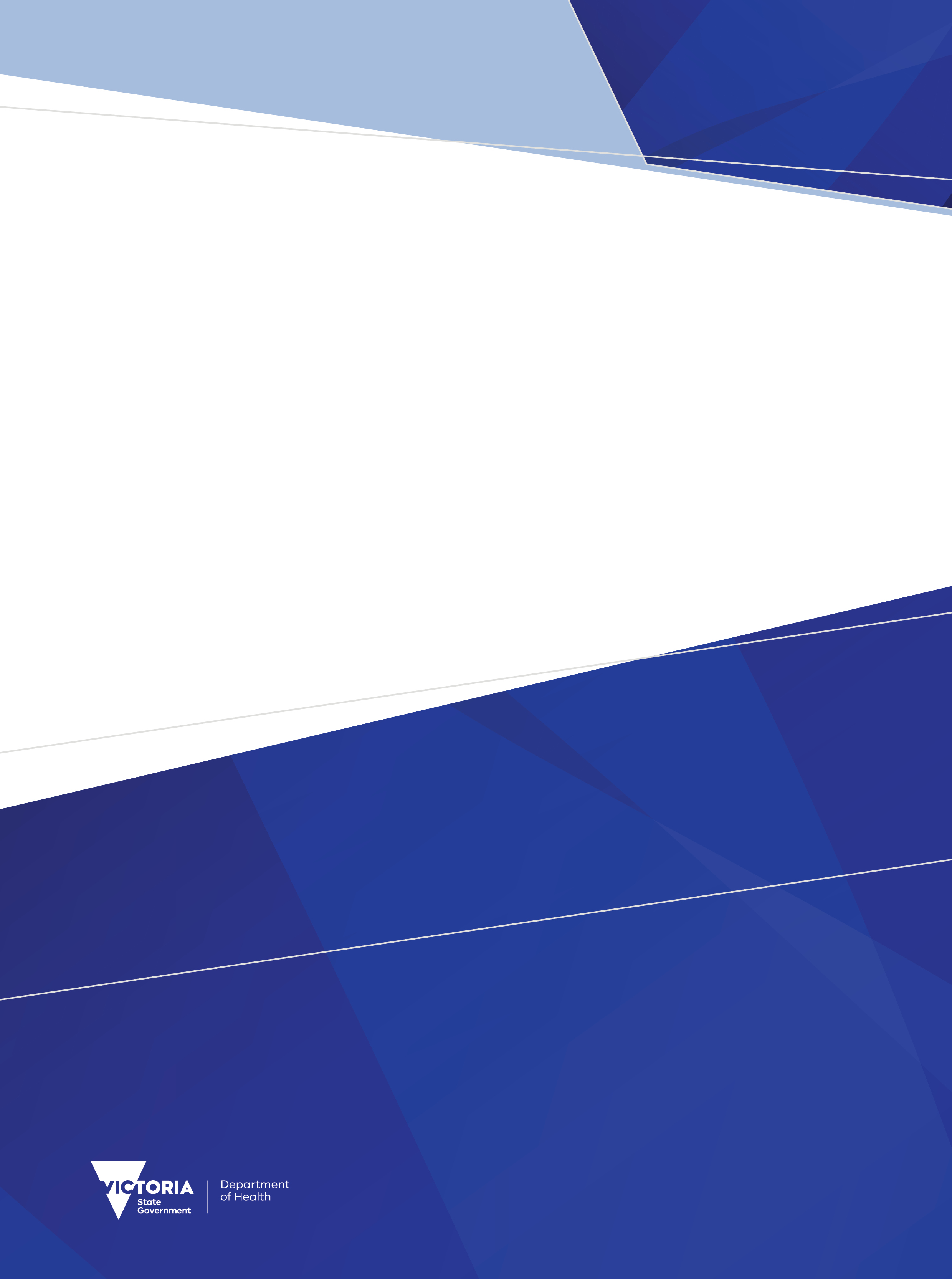 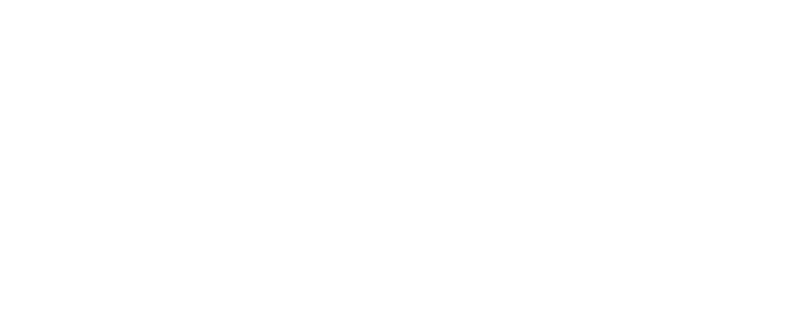 ContentsExecutive summary	4Introduction	5Orientation to this document	5Outcome of proposals	6Proposals for revisions across multiple data collections [which impact AIMS data collections] for 2024-25:	6Proposals for revisions to the Agency Information Management System (AIMS) for 2024-25:	6Amend reporting of Victorian Respiratory Support Service (VRSS) Program Stream	7S11: Sub Acute Non-Admitted Activity	7S12: Self-administered Non-admitted Services	9All sites with an Urgent Care Centre (UCC) to report UCC activity using the AIMS Urgent Care Centre form only.	10AIMS Urgent Care Centre data collection	10Cease reporting of urgent care activity on AIMS S10 Acute Non-Admitted Clinic Activity form	14Executive summaryThe revisions for the Agency Information Management System (AIMS) for 2024-25 are summarised below:Change to reporting of Victorian Respiratory Support Service (VRSS) Programs, which will impact two AIMS data collections:Amend AIMS S11 Sub Acute Non-Admitted Activity: add Program/Stream VRSS GeneralAmend AIMS S12 Self-administered Non-admitted Services: remove reporting of VRSS Not on ventilation episodes.Change the AIMS data collection to which Small Rural Health Services (SRHSs) report their Urgent Care Centre (UCC) activity:Cease reporting Urgent Care Centre activity using the AIMS S10 Acute Non-Admitted Clinic Activity form;Commence reporting Urgent Care Centre activity using only the AIMS Urgent Care Centre form.IntroductionEach year the Department of Health review the Agency Information Management System (AIMS) to ensure that these data collections support the department’s business objectives, including national reporting obligations, and reflect changes in hospital funding and service provision arrangements for the coming financial year.Comments provided by the health sector in response to Proposals for revisions across multiple data collections for 2024-25 and Proposals for Revisions to the Agency Information Management System (AIMS) for 2024-25 have been considered, and where possible, suggestions have been accommodated.The revisions set out in this document are complete as at the date of publication. Where further changes are required during the year, for example to data validation rules or supporting documentation, these will be advised via the HDSS Bulletin.An updated AIMS manual will be published in due course. Until then, the current AIMS manual and subsequent HDSS Bulletins, together with this document, form the data submission specifications for 2024-25.Victorian health services must ensure their systems allow capture and reporting of all data collections for their health service, and each campus, in accordance with the revised specifications and ensure reporting capability is achieved to maintain compliance with reporting timeframes set out in the relevant Department of Health policy and funding guidelines or the Health Services (Health Service Establishments) Regulations 2013.Orientation to this documentNew data elements are marked as (new).Changes to existing data elements are highlighted in greenRedundant values and definitions relating to existing elements are struck through.Comments relating only to the proposal document appear in [square brackets and italics].Validations to be changed are marked * when listed as part of a data element or below a validation table. Changes are shown under the appropriate manual section headings: the impact of the change is highlighted rather than reproducing the entire entry for the data collection from Section 3 of the AIMS manual.Outcome of proposalsProposals for revisions across multiple data collections [which impact AIMS data collections] for 2024-25:Proposal 1	New and amended streams – Victorian Respiratory Support Service (VRSS) Program [AIMS, VINAH]The proposal proceeds.Proposals for revisions to the Agency Information Management System (AIMS) for 2024-25:Proposal 3	Amend UCC Urgent Care Centre form – expand scope to include reporting from all Small Rural Health Services (SRHSs)The proposal proceeds.Proposal 4	Amend Statutory Duty of Candour data collectionProposal withdrawn.The decision to implement changes to key datasets in 2024-25 was based on a priority ranking, with only those proposals considered critical approved. Some reporting guide updates were also approved. All other proposals for changes for 2024-25 have been placed on hold.Amend reporting of Victorian Respiratory Support Service (VRSS) Program StreamAmendment to the reporting of the Victorian Respiratory Support Service (VRSS) Program Stream results in changes to two AIMS data collections:AIMS S11 Sub Acute Non-Admitted Activity data collection:Add Program Stream ‘VRSS – general’ – both medical and non-medical.AIMS S12 Self-administered Non-admitted Services data collection:Remove Program Stream ‘VRSS Not on ventilation’S11: Sub Acute Non-Admitted ActivityAdd to the list of in scope non-admitted subacute programs for which non-admitted subacute activity data must be reported on the S11 form by health services and non-government organisations (NGOs) that receive funding for delivering those services:Victorian Respiratory Support Service (VRSS) – general This Program Stream has been separated into ‘medical’ and ‘non-medical’ substreams which aligns with ABF Tier 2 classes.VRSS General definitionVRSS General program stream is used to report non-admitted service events with healthcare providers funded within the Victorian Respiratory Support Service program. Form S11 image showing inclusion of VRSS General program stream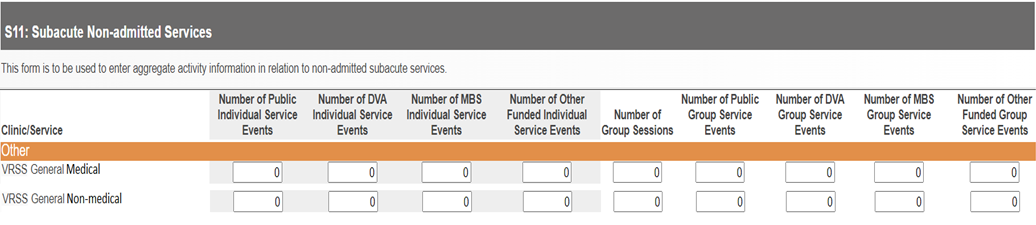 Program/Stream IdentifierThe identifier of the subacute program/stream:S12: Self-administered Non-admitted ServicesRemove ‘VRSS Not on ventilation’ from the list of Program Streams for which aggregate data on Active Episodes is reported on the AIMS Form S12 Self-delivered Non-admitted Services form. Reporting of VRSS Not on ventilation moves to the AIMS S11 form, under the new title ‘VRSS – general’. Form S12 image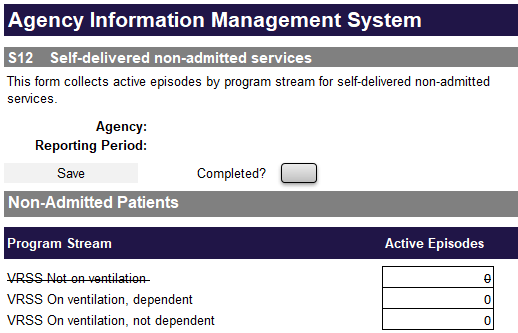 ScopeNon-admitted programs/program streams to be reported on the S12 form:Total Parenteral NutritionHome Enteral NutritionVictorian Respiratory Support Services On ventilation, dependentOn ventilation, not dependentNot on ventilationComplex Care (FCP)On ventilation, dependentOn ventilation, not dependentVictorian Respiratory Support Service (VRSS)The Victorian Respiratory Support Service (VRSS) is a state-wide specialist program providing a range of services to adults with a chronic respiratory condition. VRSS activity is reported only by Austin Health.An episode is to be opened for the period during which a patient/client is responsible for their administration of the treatment and the episode is to be closed when the patient/client ceases home self-administration of their treatment.Service events in relation to the VRSS are to be reported on the AIMS S11 Sub Acute Non-Admitted Activity form, under Program Stream ‘Victorian Respiratory Support Service (VRSS) – general.All sites with an Urgent Care Centre (UCC) to report UCC activity using the AIMS Urgent Care Centre form only.From 1 July 2024, all campuses, including Small Rural Health Services (SRHSs), that provide urgent care/unplanned emergency medical treatment are to commence reporting urgent care presentations using the AIMS Urgent Care Centre (UCC) form instead of the AIMS S10 Acute Non-Admitted Clinic Activity form.The AIMS Urgent Care Centre form is reported monthly, at health service campus level.Data must be submitted by the 14th day after the end of each reporting month.Please refer to the AIMS Urgent Care Centre reporting guidelines for details of the data items and definitions applicable. These are found in the AIMS manual < https://www.health.vic.gov.au/data-reporting/agency-information-management-system-aims >. .The impact on the AIMS S10 form is summarised after the Urgent Care Centre form information.AIMS Urgent Care Centre data collectionThe AIMS Urgent Care Centre data collection reports aggregate data on number of presentations, by visit type, triage category and departure status, for selected payment categories, at all urgent care centres (UCCs) at selected campuses. The AIMS Urgent Care Centre data collection provides details on the models of care and demand for UCC services, and supports funding emergency care using Urgency Disposition Group (UDG) as part of the National Health Reform Agreement.Health services listed in Table 1 are required to submit the Urgent Care Centre data collection for each listed campus. From 1 July 2024, health services will no longer submit aggregate UCC service event activity on the AIMS S10 form.Table 1: List of health service campuses reporting to the Urgent Care Centre data collectionUrgent Care Centre data collection sample form: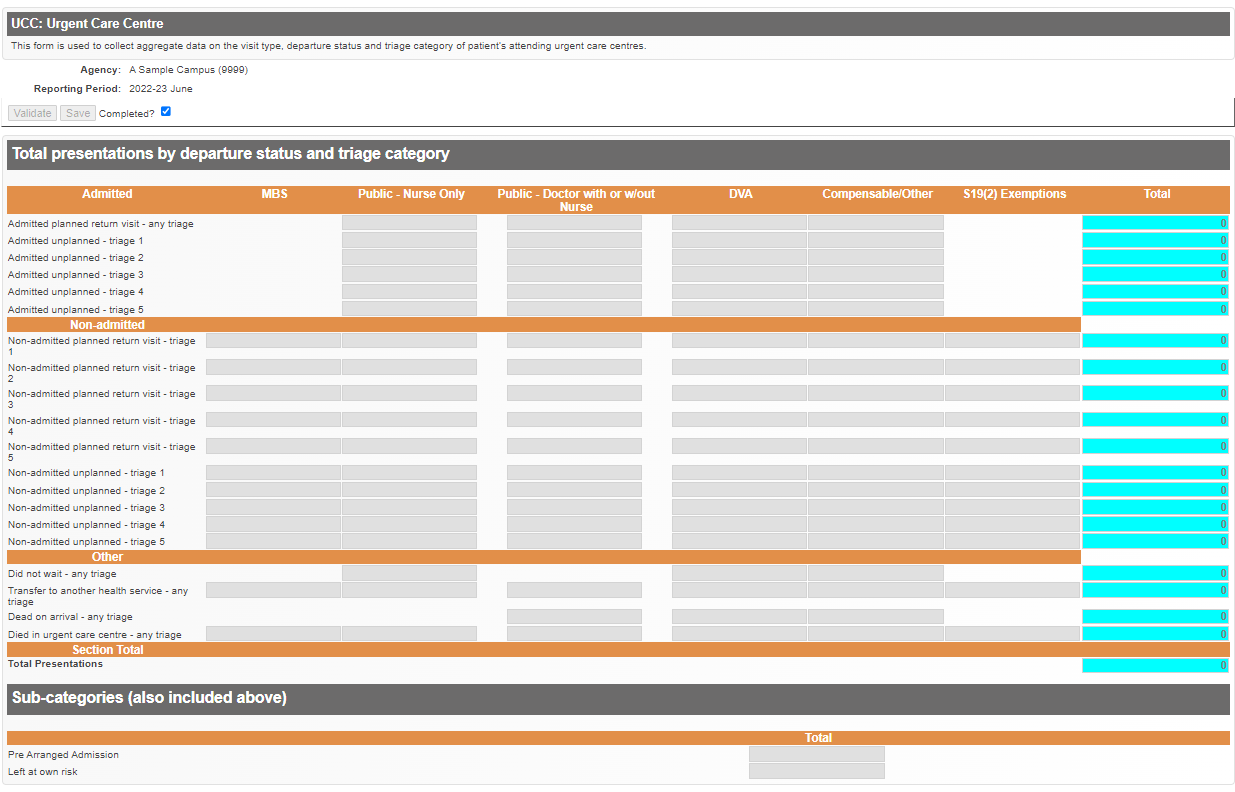 Further informationQuestions about Urgent Care Centre reporting, including the data items to be reported, and accessing the Urgent Care Centre form in HealthCollect, or notification of inability to report by the due date, should be emailed to the HDSS HelpDesk <hdss.helpdesk@health.vic.gov.au> .Cease reporting of urgent care activity on AIMS S10 Acute Non-Admitted Clinic Activity formReporting of urgent care centre activity using the AIMS S10 form will cease for all campuses from 1 July 2024. This includes:Health services that currently report on the UCC formSmall rural health services that will transition from reporting on the S10 form to the UCC formThe row to report urgent care activity on the S10 form will be removed.Form S10 image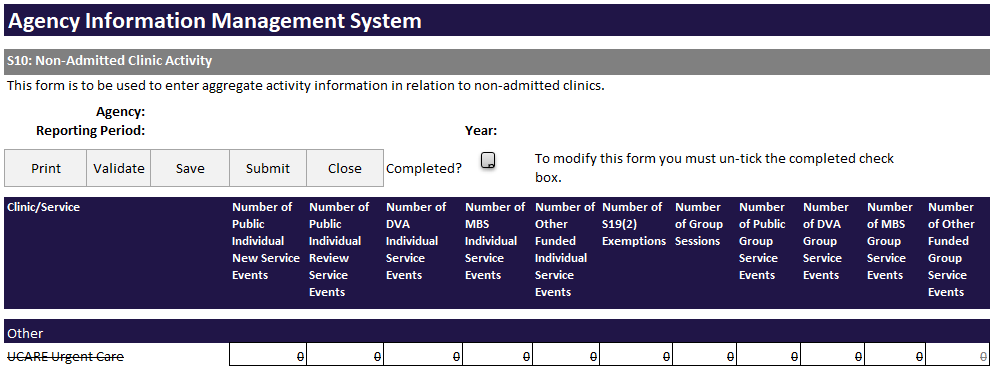 Sites that have no other acute non-admitted activity to report on the AIMS S10 form should contact the HDSS HelpDesk <hdss.helpdesk@health.vic.gov.au> to discuss ceasing AIMS S10 submissions.Specifications for revisions to the Agency Information Management System (AIMS) for 2024-25December 2023To receive this document in another format, email HDSS help desk <HDSS.helpdesk@health.vic.gov.au>.Authorised and published by the Victorian Government, 1 Treasury Place, Melbourne.© State of Victoria, Australia, Department of Health, December 2023.Available at HDSS annual changes < https://www.health.vic.gov.au/data-reporting/annual-changes>CodeDescription1Rehabilitation2Specialist Continence3Specialist Cognitive4Specialist Pain Management5Specialist Falls6Specialist Wound Management7Younger Adult/Transition8Specialist Paediatric Rehabilitation9Specialist Polio11Specialist Movement Disorders12Cardiac Rehabilitation19Specialist Other27HARP – HIV28HARP30HARP – Geriatric evaluation and management (GEM)31Post Acute Care 41Community Palliative Care54Complex Care (FCP) General55Complex Care (FCP) HARP56Complex Care (FCP) PAC86Victorian Respiratory Support Service (VRSS) – general 1201Residential In-reach1400Palliative Care Day Hospice1600Statewide Palliative Care Service1700Victorian Artificial Limb ProgramHealth ServiceCampusAlexandra District HealthAlexandra District HealthAlpine HealthAlpine Health [Bright]Alpine HealthAlpine Health [Mount Beauty]Alpine HealthAlpine Health [Myrtleford]Barwon HealthBarwon Health [Barwon Health North]Bass Coast HealthBass Coast Health [Phillip Island Health Hub]Beaufort & Skipton Health ServiceBeaufort & Skipton Health Service [Beaufort]Beaufort & Skipton Health ServiceBeaufort & Skipton Health Service [Skipton]Beechworth Health ServiceBeechworth Health ServiceBenalla HealthBenalla and District Memorial HospitalBoort District HealthBoort District HealthCasterton Memorial HospitalCasterton Memorial HospitalCentral Gippsland HealthCentral Gippsland Health [Maffra]Central Highlands Rural HealthCentral Highlands Rural Health [Creswick]Central Highlands Rural HealthCentral Highlands Rural Health [Daylesford] Central Highlands Rural HealthCentral Highlands Rural Health [Kyneton] Cohuna District HospitalCohuna District HospitalColac Area HealthColac Area HealthCorryong HealthCorryong HealthDhelkaya HealthDhelkaya Health [Castlemaine]Dhelkaya HealthDhelkaya Health [Maldon]East Grampians Health ServiceEast Grampians Health Service [Ararat]East Wimmera Health ServiceEast Wimmera Health Service [Birchip]East Wimmera Health ServiceEast Wimmera Health Service [Charlton]East Wimmera Health ServiceEast Wimmera Health Service [Donald]East Wimmera Health ServiceEast Wimmera Health Service [St Arnaud]East Wimmera Health ServiceEast Wimmera Health Service [Wycheproof]Gippsland Southern Health ServiceGippsland Southern Health Service [Korumburra]Gippsland Southern Health ServiceGippsland Southern Health Service [Leongatha]Grampians HealthGrampians Health [Edenhope] Grampians HealthGrampians Health [Dimboola]Grampians HealthGrampians Health [Stawell]Great Ocean Road HealthGreat Ocean Road Health [Apollo Bay]Great Ocean Road HealthGreat Ocean Road Health [Lorne]Heathcote HealthHeathcote HealthHesse Rural HealthHesse Rural Health [Winchelsea]Heywood Rural HealthHeywood Rural HealthInglewood & Districts Health ServiceInglewood & Districts Health ServiceKerang District HealthKerang District HealthKooweerup Regional Health ServiceKooweerup Regional Health ServiceKyabram District Health ServiceKyabram District Health ServiceMallee Track Health and Community ServiceMallee Track Health and Community Service [Ouyen]Mallee Track Health and Community ServiceMallee Track Health and Community Service [Sea Lake]Mansfield District HospitalMansfield District HospitalMaryborough District Health ServiceMaryborough District Health Service [Maryborough]Moyne Health ServicesMoyne Health Services [Port Fairy]NCN HealthNCN Health [Cobram]NCN HealthNCN Health [Nathalia] NCN HealthNCN Health [Numurkah] Northern HealthNorthern Health [Kilmore]Omeo District HealthOmeo District HealthOrbost Regional HealthOrbost Regional HealthPortland District HealthPortland District HealthRobinvale District Health ServicesRobinvale District Health Services [Manangatang]Robinvale District Health ServicesRobinvale District Health Services [Robinvale]Rochester & Elmore District Health ServiceRochester & Elmore District Health Service [Rochester]Rural Northwest HealthRural Northwest Health [Hopetoun]Rural Northwest HealthRural Northwest Health [Warracknabeal]Seymour HealthSeymour District Memorial HospitalSouth Gippsland HospitalSouth Gippsland Hospital [Foster]South West HealthcareSouth West Healthcare [Camperdown]Tallangatta Health ServiceTallangatta Health ServiceTerang & Mortlake Health ServiceTerang & Mortlake Health Service [Terang]Timboon & District Healthcare ServiceTimboon & District Healthcare ServiceWest Wimmera Health ServiceWest Wimmera Health Service [Jeparit]West Wimmera Health ServiceWest Wimmera Health Service [Kaniva]West Wimmera Health ServiceWest Wimmera Health Service [Nhill]West Wimmera Health ServiceWest Wimmera Health Service [Rainbow]West Wimmera Health ServiceWest Wimmera Health Service [Rupanyup]Western District Health ServiceWestern District Health Service [Coleraine]Western HealthWestern Health [Bacchus Marsh]Western HealthWestern Health [Melton]Yarram & District Health ServiceYarram & District Health ServiceYarrawonga HealthYarrawonga HealthYea & District Memorial HospitalYea & District Memorial Hospital